面试人员名单及笔试成绩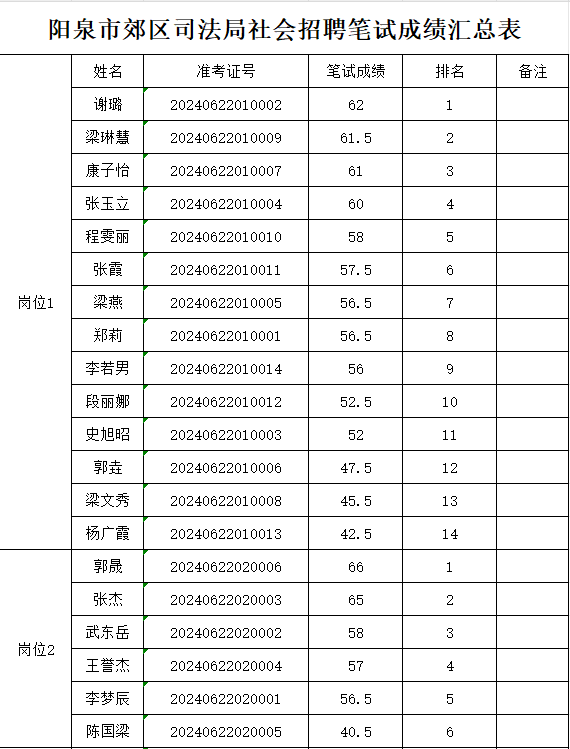 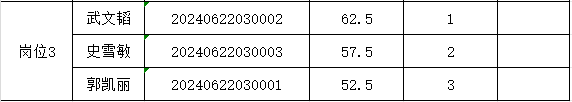 